Alternate Mini Bow rather thanUsing the Genesis Mini BowThis bow is safe to use in the archery class!  The arrows are suction cup base and the bow allows for the student to use/follow all of the 11 steps of shooting.  The distance will not be as great, but still allows for personal success in archery skills development! 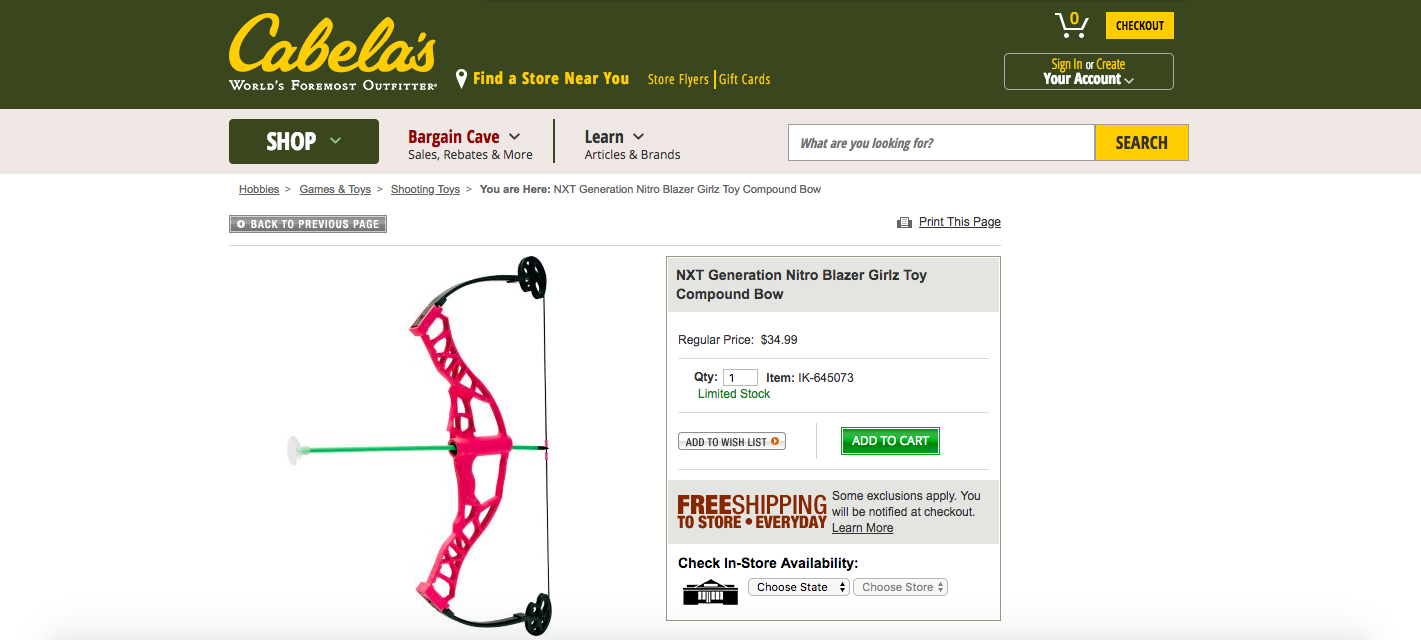 